ГОСУДАРСТВЕННОЕ  БЮДЖЕТНОЕ ПРОФЕССИОНАЛЬНОЕ ОБРАЗОВАТЕЛЬНОЕ УЧРЕЖДЕНИЕ АРХАНГЕЛЬСКОЙ ОБЛАСТИ«ПИНЕЖСКИЙ ИНДУСТРИАЛЬНЫЙ ТЕХНИКУМ»Методическая разработка мероприятияИгра« Электрическая цепь »                                                          Воспитатель:  Шангина   Любовь Юрьевна                                           п. Пинега 2017 г.Пояснительная записка.   Данная методическая разработка  игры « Электрическая цепь» может применяться, как внеклассное  мероприятие по профессии  « Электромонтер по ремонту и обслуживанию электрооборудования в сельскохозяйственном производстве», в рамках  предметной недели и в процессе осуществления образовательной деятельности изучения дисциплины. Цель: расширить и закрепить знания об электричестве, как физическом  явлении. В игре  принимают  участие  ребята,  проживающие в общежитии.Ход игры: В электрическую цепь вставлены вопросы по теме электричество, ответив на все вопросы, в конце цепи загорается лампочка на люстре. Вопросы:Зачем при перевозке горючих жидкостей к корпусу автоцистерны прикрепляют цепь, которая при движении волочится по земле?Ответ: При перевозке в автоцистернах горючие жидкости взбалтываются и электризуются. Чтобы избежать искр и пожара, используют цепь, которая отводит заряды в землю.Что представляет собой молния?Ответ: Электрический разряд в атмосфере в виде линейной молнии представляет собой электрический ток, причем сила тока за 0,2-0,3 с, в течение которых длятся импульсы тока в молнии, меняется.Кто изобрел электрическую лампочку накаливания?Ответ: Русский изобретатель Александр Николаевич Лодыгин.Чем объяснить то, что птицы спокойно и совершенно безнаказанно усаживаются на провода?Ответ: Тело сидящей на проводе птицы представляет собой как бы ответвление цепи, сопротивление которого по сравнению с другой ветвью (короткого участка между ногами птицы) огромно. Поэтому сила тока в этой ветви ( в теле птицы) ничтожна и безвредна. Но если бы птица. Сидя на проводе, коснулась столба крылом, хвостом – вообще каким – нибудь образом соединилась с землей, - она мгновенно была бы убита током, который устремился бы через тело в землю.Источник тока (элемент), в котором внутренняя энергия нагревателя превращается в электрическую.Ответ: Термоэлемент.Источник тока, в котором световая энергия непосредственно превращается в электрическую.Ответ: Фотоэлемент. Чертеж, на котором изображен способ соединения электрических приборов в цепь.Ответ: Схема.Явление упорядоченного движения заряженных частиц.Ответ: Ток.Часть электрической цепи, в которой электрическая энергия потребляется, превращаясь в другой вид энергии.Ответ: Приемник.  Часть электрической, служащая для ее замыкания и размыкания.   Ответ: Выключатель.  Соединение электрических проводов.     Ответ: Цепь.  Одно из мест на источнике тока, к которому присоединена клемма    для включения его в электрическую цепь.      Ответ: Полюс.  Материал пластины простейшего химического источника тока, которая заряжена отрицательно.       Ответ: Цинк.  Итальянский ученый построивший первый источник тока.      Ответ: Вольта.  Итальянский ученый, в честь которого названы элементы – химические источники тока.Ответ: Гальвано.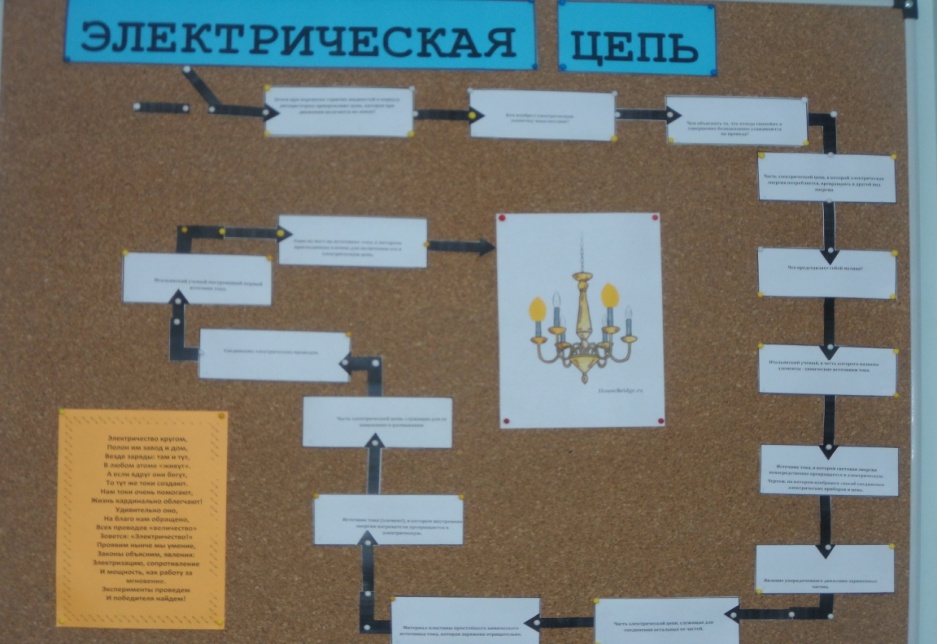 